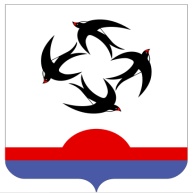 АДМИНИСТРАЦИЯ КИЛЬМЕЗСКОГО РАЙОНАКИРОВСКОЙ ОБЛАСТИПОСТАНОВЛЕНИЕ            14.11.2022			                                      № 409  пгт КильмезьО внесении изменений в постановление администрации Кильмезского района от 23.04.2021  № 173     В соответствии с решением Кильмезской районной Думы от 18.10.2022 года № 4/2 «О внесении изменений в решение районной Думы «О районном бюджете на 2022 и плановый период 2023 и 2024 год», администрация Кильмезского района ПОСТАНОВЛЯЕТ: 1. Внести в муниципальную программу « Развитие муниципальной службы Кильмезского района на 2021 – 2025 годы»( далее – программа), утвержденную постановлением администрации Кильмезского района от 23.04.2021 № 173 следующие изменения:1.1. В паспорте программы строку «Объемы ассигнований муниципальной программы» изложить в новой редакции : «Общий объём финансирования муниципальной программы в 2021-2025 годах составит 165008,06 тыс. рублей, в том числе средства районного бюджета 106014,16 тыс.рублей, средства областного бюджета 58830,9 тыс.рублей, средства федерального бюджета 163,0 тыс. рублей».1.2. В разделе 5 «Ресурсное обеспечение Муниципальной программы» цифры «163309,9» заменить на  «165008,06», «105908,4» заменить на «106014,16», цифры «58830,9» заменить на «57238,5».1.3. Приложение № 3 «Расходы на реализацию Муниципальной программы за счет средств местного бюджета» изложить в новой редакции, согласно приложению № 1.1.4. Приложение № 4 «Прогнозная (справочная) оценка ресурсного обеспечения реализации Муниципальной программы за счет всех источников финансирования» изложить в новой редакции, согласно приложению № 2.2. Финансовому управлению администрации Кильмезского района (А.П. Благодатских) учесть расходы на исполнение муниципальной программы в бюджете муниципального района на 2022год и плановый период, в пределах имеющихся средств.3. Опубликовать данной постановление на официальном сайте в информационно - телекоммуникационной сети «Интернет». Глава Кильмезского района   							А.В. Стяжкин__________________________________________________________________ПОДГОТОВЛЕНО:Управляющий делами	администрации района:						М.Н. ДрягинаСОГЛАСОВАНО:Заместитель главы администрациирайона по финансам, налогам и сборам, начальник финансового управления: 				А.П. БлагодатскихПРАВОВАЯ ЭКСПЕРТИЗА ПРОВЕДЕНА:Главный специалист, юрисконсульт                                       Е.В. БуроваЛИНГВИСТИЧЕСКАЯ ЭКСПЕРТИЗА ПРОВЕДЕНА:Управляющий делами	администрации района:						М.Н. ДрягинаРАЗОСЛАТЬ:Адм. – 1, экономика -1, управ.делами – 1.